25.12.2017				 	    Торжок					         № 736Об утверждении муниципальной программы «Гармонизация межнациональных отношенийи укрепление единства российской нации в Торжокском районе на 2018-2020 годы»В целях реализации Указа Президента Российской Федерации от 09.12.2012 г. № 1666 «О Стратегии государственной национальной политики Российской Федерации на период до 2025 года», распоряжения Правительства Тверской области от 29.12.2014 № 675-рп «Об утверждении региональной программы Тверской области "Укрепление единства народов, проживающих на территории Тверской области, и их этнокультурное развитие на 2015 - 2019 годы», на основании Устава МО «Торжокский район» Тверской области постановляю:Утвердить муниципальную программу «Гармонизация межнациональных отношений и укрепление единства российской нации в Торжокском районе на 2018 – 2020 годы» (прилагается).2. Настоящее постановление вступает в действие с 01 января 2018 года, подлежит размещению на сайте муниципального образования Тверской области «Торжокский район» в телекоммуникационной сети «Интернет».3. Контроль за исполнением настоящего постановления возложить на управляющую делами администрации Торжокского района Е.В. Хомутову.Глава администрации района 						Н.А. ЛашинаУтвержденапостановлениемадминистрацииТоржокского районаТверской областиот 25.12.2017 №736Муниципальная программа«Гармонизация межнациональных отношений и укрепление единства российской нации в Торжокском районе на 2018-2020 годы»г. Торжок2017Паспорт муниципальной программы «Гармонизация межнациональных отношений и укрепление единства российской нации в Торжокском районе на 2018-2020 годы»1. Общая характеристика сферы реализациимуниципальной программыРост этнического самосознания, характерный для современного мира - естественное явление и, как показывает мировая практика, несмотря на развивающиеся процессы глобализации, этнический и религиозный факторы приобретают все большую значимость.Мировой опыт свидетельствует о том, что эффективной стратегией регулирования общественных отношений в государствах и регионах с полиэтничным составом населения является интеграция и этнокультурное взаимодействие. Выработка норм толерантного поведения и навыков цивилизованного межкультурного взаимодействия является непременным условием конструктивного взаимодействия социальных и этнических групп, имеющих различные ценностные, религиозные, политические ориентиры и культурные отличия.В современном мире национальные культуры плодотворно взаимодействуют. Человек постоянно контактирует с представителями других национальностей, культур, конфессий, социальных слоев, поэтому важно научить его уважать культурные ценности, как своего народа, так и представителей других культур, религий, научить находить общие точки соприкосновения и взаимопонимания. Несоблюдение этих принципов общения, неприятие языка, традиций, обычаев, обрядов, являющихся привычной нормой существования для других людей, может привести к возникновению на национальной почве различного рода конфликтов, в том числе межкультурных и межнациональных.Последние десятилетия именно сфера межэтнических и конфессиональных отношений актуализируется и становится одним из основных дестабилизирующих факторов. Внимание к этой сфере социальных отношений со стороны органов муниципальной власти, институтов гражданского общества, общественности не должно ослабевать. Непрерывное совершенствование системы обеспечения конституционных гарантий на свободное национально-культурное развитие народов Российской Федерации, может противостоять основным вызовам современности: этническому сепаратизму, религиозному экстремизму и международному терроризму.19.12.2012 года Президентом Российской Федерации был подписан Указ «О стратегии государственной национальной политики Российской Федерации на период до 2025 года». Данный документ был основан как на реализации конституционных принципов в отношении прав и свобод граждан, так и событиями произошедшими в Российской Федерации, связанных с конфликтами на межрелигиозной, межнациональной почве, укрепление позиций в мире запрещенных идеологических и религиозных организаций. Национальная политика – это составляющая часть политической деятельности государства, призванная регулировать межнациональные, межрелигиозные отношения в обществе.Согласно Всероссийской переписи населения 2010 года национальный состав Торжокского района выглядит следующим образом (чел.):Таким образом, 8,3 % населения составляют другие национальности и народности, преимущество составляет русское население.Для муниципального образования «Торжокский район» не актуальны вопросы сохранения и развития этнокультурного наследия, создания условий для реализации прав граждан на сохранение этнокультурной самобытности, пользования родным языком, т.к. для подавляющего большинства проживающих русский язык является родным языком. Тем не менее, более 1500 человек, проживающих в Торжокском районе, имеют право за сохранение родного языка, сохранения своей культуры и свободы вероисповедания. На протяжении многих лет в Торжокском районе не наблюдаются межнациональные конфликты. Межэтнические и этноконфессиональные отношения остаются стабильными, но требуют к себе самого пристального внимания. Процессы трансформации, происходящие в последние годы в российском обществе, события на Северном Кавказе, террористические угрозы прямо или косвенно влияют на этнополитический климат и могут возникнуть некоторые элементы скрытой напряженности.Главной задачей общества является формирование сознания населения, кроме того, что граждане являются носителями той или иной национальности, они являются россиянами – единой сплоченной силой способной противостоять религиозному экстремизму и международному терроризму.Актуальность принятия программы обусловлена современными требованиями государственной политики, направленной на обеспечение единства страны, укрепление государственных структур и доверия к власти,  на взаимодействие и сотрудничество органов власти и общества для развития гражданских инициатив, духовности, гражданственности, патриотизма, самореализации личности в процессе участия в преобразованиях по формированию гражданского общества. Постоянное внимание к проблемам межэтнических и межконфессиональных отношений является залогом бесконфликтного развития общества, а удовлетворение национально-культурных запросов населения способствует снижению уровня ксенофобии, преодолению экстремистских тенденций и позволяет сохранить этнополитическую стабильность.Реализация Программы позволит сохранить стабильность в сфере этноконфессиональных отношений, будет способствовать развитию принципов толерантности у населения Торжокского района, а также позволит сохранить и развивать систему конституционных гарантий, направленных на обеспечение прав и свобод граждан в сфере межнациональных отношений. Комплекс мероприятий Программы, направлен на осуществление мониторинга, прогнозирования и предупреждения конфликтов на национальной и религиозной почве, предполагает снижение уровня конфликтности в межнациональных и этноконфессиональных отношениях. Достижение основной цели позволит сформировать условия для социализации этнокультурных обществ, их интеграции в структуру гражданского общества, снизить протестные настроения в национальной и религиозной среде.2. Цели программыГлавная цель программы:Объединение усилий органов местного самоуправления и институтов гражданского общества для укрепления единства российского народа, достижения межнационального мира и согласия.Показателями, характеризующими достижение цели программы, являются:- доля граждан, позитивно оценивающих состояние межнациональных отношений, в общем количестве граждан Российской Федерации, проживающих на территории Торжокского района;- количество мероприятий, направленных на укрепление гражданского единства и гармонизации межнациональных отношений;- количество мероприятий, направленных на формирование у детей и молодежи общероссийского гражданского самосознания.3. Задачи программы3.1. Создание условий для реализации Стратегии государственной национальной политики Российской Федерации.Решение задачи 3.1. оценивается с помощью следующих показателей:- удовлетворенность граждан состоянием межнациональных отношений на территории муниципального образования «Торжокский район»;- количество обучающих мероприятий, проведенных для муниципальных служащих по вопросам реализации муниципальной политики в Российской Федерации;3.2. Консолидация органов местного самоуправления с органами государственной власти и общественности для реализации стратегии государственной национальной политики Российской Федерации.Решение задачи 3.2. оценивается с помощью следующих показателей:- количество проведенных заседаний Консультативного Совета по вопросам межнациональных и межконфессиональных отношений при главе муниципального образования «Торжокский район» Тверской области;- удовлетворенность органов местного самоуправления Торжокского района наличием информации о межнациональных отношениях.3.3. Вовлечение населения в развитие народных промыслов и ремесел на территории Торжокского района.Решение задачи 3.3. оценивается с помощью следующих показателей:- доля населения, вовлеченная в общественно-значимые и социально-значимые мероприятия, направленные на охранение историко-культурных православных традиций России, проводимые на территории Торжокского района.3.4. Обеспечение сохранения и приумножения духовного и культурного потенциала многонационального народа Российской Федерации на основе единства и дружбы народов, многонационального (межэтнического) согласия, российского патриотизма.Решение задачи 3.4. оценивается с помощью следующих показателей:- доля населения, вовлеченная в мероприятия, направленные на сохранение и приумножение духовного и культурного потенциала, российской патриотизма, проводимые на территории Торжокского района;- количество проведенных мероприятий, направленных на сохранение и приумножение духовного и культурного потенциала, российской патриотизма, проводимые на территории Торжокского района.3.5. Мониторинг состояния межнациональных и межконфессиональных отношений и раннего предупреждения конфликтных ситуаций».Решение задачи 3.5. оценивается с помощью следующих показателей:- количество выявленных случаев напряженности межнациональной, межрелигиозной направленности.4. Мероприятия программыРешение задачи 3.1 осуществляется посредством выполнения следующих административных мероприятий:- проведение обучающих мероприятий для муниципальных служащих по вопросам реализации государственной национальной политики в Российской Федерации;- проведение обучающих мероприятий для Глав поселений, входящих в состав Торжокского района, по вопросам реализации государственной национальной политики в Российской Федерации.Решение задачи 3.2 осуществляется посредством выполнения следующих административных мероприятий:- проведение заседаний Консультативного Совета по вопросам межнациональных и межконфессиональных отношений при главе муниципального образования «Торжокский район» Тверской области;- методическое сопровождение муниципальных образований Торжокского района по вопросам межнациональных и межконфессиональных отношений;Решение задачи 3.3 осуществляется посредством выполнения следующих административных мероприятий:- проведение мероприятий по популяризации народных промыслов и ремесел;- организация и проведение выставок народного самодеятельного творчества жителей Торжокского района.Решение задачи 3.4 осуществляется посредством выполнения следующих административных мероприятий:- поддержка волонтерского движения по восстановлению памятников истории и культуры народов России, включая воинские захоронения;- содействие повышению эффективности взаимодействия общеобразовательных учреждений с общественными объединениями, ветеранскими организациями, а также привлечение к воспитательному процессу представителей различных народов России, известных своими достижениями в профессиональной и общественной деятельности;- проведение комплекса мероприятий культурной, патриотической направленности, посвященных общегосударственным, духовным, патриотическим праздникам.Решение задачи 3.5 осуществляется посредством выполнения следующих административных мероприятий:- мониторинг состояния межнациональных и межконфессиональных отношений и раннего предупреждения конфликтных ситуаций;- мониторинг обращений граждан о фактах нарушений принципа равноправия граждан независимо от расы, национальности, языка, отношения к религии, убеждений, принадлежности к общественным объединениям при приеме на работу, при замещении должностей муниципальной службы, формировании кадрового резерва муниципальной службы.5 Объем финансовых ресурсов,необходимый для реализации программыБюджетных ассигнований на реализацию программы - не требуется.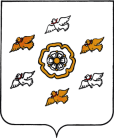   АДМИНИСТРАЦИЯ  ТОРЖОКСКОГО  РАЙОНА ТВЕРСКОЙ  ОБЛАСТИ  АДМИНИСТРАЦИЯ  ТОРЖОКСКОГО  РАЙОНА ТВЕРСКОЙ  ОБЛАСТИ  АДМИНИСТРАЦИЯ  ТОРЖОКСКОГО  РАЙОНА ТВЕРСКОЙ  ОБЛАСТИПОСТАНОВЛЕНИЕПОСТАНОВЛЕНИЕПОСТАНОВЛЕНИЕНаименование программыМуниципальная программа «Гармонизация межнациональных отношений и укрепление единства российской нации в Торжокском районе на 2018-2020 годы» (далее – муниципальная программа)Основание для разработки1. Федеральный закон от 06.10.2003 №131-ФЗ «Об общих принципах организации местного самоуправления в Российской Федерации»; 2. Федеральный закон от 02.03.2007 № 25-ФЗ «О муниципальной службе в Российской Федерации»; 3. Указ «О стратегии государственной национальной политики Российской Федерации на период до 2025 года» от 19.12.2012 №1666; 4. Постановление Правительства Тверской области «Об утверждении плана основных мероприятий по реализации Стратегии государственной национальной политики Российской Федерации на период до 2025 года на территории Тверской области в 2016-2018 годах и признании утратившими силу отдельных распоряжений Правительства Российской Федерации» от 25.04.2016 №171-рп.Администратор программыАдминистрация муниципального образования «Торжокский район» (далее – администрация района).Исполнители муниципальной программы Администрация муниципального образования «Торжокский район». Управление образования и молодежной политики администрации Торжокского района, отдел культуры и туризма администрации Торжокского районаСрок реализации муниципальной программы2018-2020 годыЦели муниципальной программы             Объединение усилий органов местного самоуправления и институтов гражданского общества для укрепления единства российского народа, достижения межнационального мира и согласияОжидаемые результаты      
реализации муниципальной программы1. Укрепление институтов гражданского общества для укрепления единства российского народа, достижения межнационального мира и согласия в муниципальном образовании «Торжокский район».2. Повышение компетентности муниципальных служащих в вопросах межнационального и межконфессионального согласия. 3. Гармонизация межнациональных и межконфессиональных отношений, предотвращение конфликтов на межнациональной и межрелигиозной почве.4.  Распространение идей духовного единства, дружбы народов, межнационального согласияОбъемы и источники финансирования муниципальной программы по годам ее реализации в разрезе подпрограммБез финансированияРусские 20661 91,7%Армяне 4842,1%Цыгане 2611,2%Украинцы 2561,1%Таджики 2291,0%Чуваши 2100,9%Киргизы 1990,9%Азербайджанцы 1160,5%Белорусы 950,4%Татары 660,3%Узбеки 600,3%Карелы 510,2%Молдоване 510,2%Чеченцы 430,2%Грузины 400,2%Езиды 390,2%Марийцы 280,1%Дагестанцы 190,1%Немцы 190,1%Корейцы 170,1%Казахи 120,1%